APPLICATIONTRANSFER OF CLUB MEMBERSHIP CLASSTO SOCIAL MEMBERSHIP CLASSI, 								  						name								membership numberof 														residential address______________________________________________             ____________________________	Email								mobile phoneapply to the Randwick Labor Club Ltd Board for their consideration to have my Club Membership transferred to the Social Membership class in accordance with clause 11.1 of the Club’s Constitution. I understand that in accordance with clause 10.9 of the Constitution Social Members are not entitled to attend and vote at general meetings (including Annual General Meetings) of the Club; nominate for or be elected or appointed to hold office on the Board; vote in the election of the Board except where they have been a continuous Full Member of the Club for three (3) years; vote on any Special Resolution; propose, second, or nominate any eligible member for any office of the Club; or propose, second or nominate any eligible member for Life membershipSignature							Date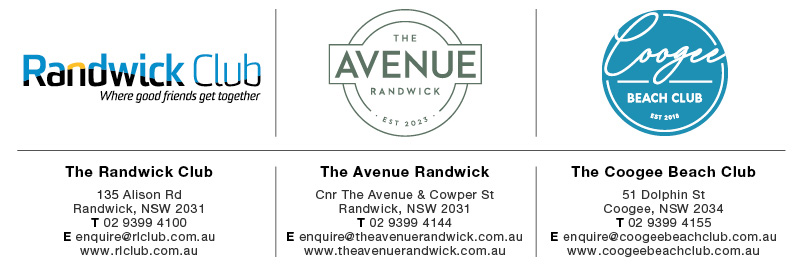 